Základní škola a Mateřská škola Valeč, č. 222, Valeč 675 53 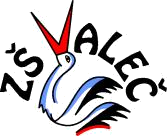 Registrační číslo ……………………….  Žádost o přijetí dítěte ……………………………………………….. k předškolnímu vzdělávání. Zákonný zástupce dítěte: Jméno a příjmení:  	      Trvalé bydliště:  	 Ředitel mateřské školy Valeč: Jméno a příjmení: Mgr. Lenka Kohoutová Škola: Základní škola a Mateřská škola Valeč, č. 222, 675 53 Valeč Žádám o přijetí dítěte: Jméno a příjmení:  	 Datum narození:  	  Trvalé bydliště:  	 k předškolnímu vzdělávání do Základní školy a Mateřské školy Valeč od 1. 9. 2024 Doplňující informace k žádosti:  Dávám svůj souhlas mateřské škole k tomu, aby v rámci přijímacího řízení zpracovávala a evidovala osobní údaje a osobní citlivé údaje mého dítěte ve smyslu všech ustanovení zákona č. 101/2000 Sb. o ochraně osobních údajů v platném znění a ve smyslu Evropského nařízení ke GDPR. Svůj souhlas poskytuji pro účely vedení povinné dokumentace školy podle zákona č. 561/2004 Sb. školského zákona v platném znění, pro vedení nezbytné zdravotní dokumentace a psychologických vyšetření. Byl jsem poučen o právech podle zákona č. 101/2000 Sb. a podle Evropského nařízení ke GDPR. Byl jsem poučen o svých právech ve správním řízení, ve smyslu příslušných ustanovení zákona č. 500/2004 Sb., o správním řízení (správní řád) v platném znění, zejména o možnosti nahlížet do spisu.  Byli jsme seznámeni se všemi kritérii a podmínkami přijímacího řízení a se všemi náležitostmi                             a materiály, které jsou potřebné k zápisu dítěte do MŠ.  Bereme na vědomí, že pokud v této žádosti uvedeme nepravdivé údaje, může správní orgán své rozhodnutí zrušit a rozhodnout ve věci znovu. V tomto případě lze zahájit přestupkové řízení.  V …………………….   dne   ……………………………………………… podpis zákonného zástupce dítěte (případně zákonného zástupce, který má dítě                       svěřeno do péče)Došlo dne: Č.j. Počet listů/příloh 